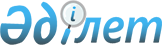 Қазақстан Республикасы Ұлттық Банкінің 2011 жылғы есебін бекіту туралыҚазақстан Республикасы Президентінің 2012 жылғы 25 сәуірдегі № 304 жарлығы

      «Қазақстан Республикасының Ұлттық Банкі туралы» Қазақстан Республикасы Заңының 3-бабына сәйкес Қазақстан Республикасы Ұлттық Банкінің 2011 жылғы есебін қарап, ҚАУЛЫ ЕТЕМІН:



      1. Қазақстан Республикасы Ұлттық Банкінің 2011 жылғы есебі бекітілсін.



      2. Қазақстан Республикасының Ұлттық Банкі 2011 жылғы есепті жарияласын.



      3. Осы Жарлық қол қойылған күнінен бастап қолданысқа енгізіледі.      Қазақстан Республикасының

      Президенті                                      Н. Назарбаев
					© 2012. Қазақстан Республикасы Әділет министрлігінің «Қазақстан Республикасының Заңнама және құқықтық ақпарат институты» ШЖҚ РМК
				